St Helen’s ChuRCH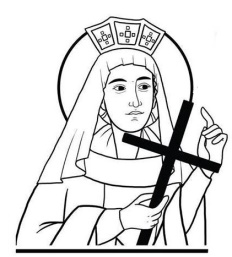 Watford WD24 6NJ01923 223175watfordnorth@rcdow.org.ukFather Voy Priest of the DioceseDeacon Liam Lynchwww.rcdow.org.uk/watfordnorthfacebook.com/sthelenswatfordinstagram.com/sthelenswatford twitter.com/sthelenswatfordWishing you and your families a very Happy & Holy Christmas.  Fr Voy____________________________________________________________O Lord God, full of love and compassion. I have no idea where I am going. I do not see the road ahead of me. I cannot know for certain where it will end. Nor do I really know myself. And that fact that I think I am following your Will does not mean that I am actually doing so But I believe that the desire to return to you does in fact please You. And I hope I have that desire in all that I am doing. I hope that I will never do anything apart from that desire to please You.And I know that if I do this You will lead me by the right road though I may know nothing about it. Therefore, I will trust You always though I may seem to be lost and in the shadow of death. I will not fear for You are ever with me and you will never leave me to make my journey alone. byThomas MertonSunday 19th DECEMBER 20214th Sunday of AdventMASS INTENTIONS FOR THE WEEKSat 18th 	09.00 	Confessions10.00	Ollie Cramer R.I.P               18.00 Fernando Family (Thanksgiving)Sun 19th   	09.00	Margaret Ferrier R.I.P        11.00 Sheila & Nick Corcoran (Intentions)18.00	Shaun Lennon &Geraldine & Pat Lennon R.I.PMon 20th 	_________________________________Tues 21st	10.00	Ann Currid R.I.PWed 22nd     	10.00	Private Intention		12.00 Funeral: Marion Mackay Thurs 23rd 	10.00 	Shaun Lennon R.I.PFri 24th Christmas Eve 17.00 Children’s Mass 		Children of the Parish21.30 Parish Carol Service22.00 Late Evening Mass 	Joe Heraty & Andrew Mc Phillips R.I.PSat 25th Christmas Day09.00 		         		Cecilia Okeke R.I.P11.00 				Myles Corcoran R.I.PNO EVENING MASSSun 26th Feast of the Holy Family09.00			 Arokiasamy Family Intentions11.00 				Deceased ParishionersNO EVENING MASSMon 27th: 	10.00	Eliyamma Punnamkuzhy R.I.PTues 28th: 	10.00 Richard & Anastasia Atkins R.I.PWed 29th: 	10.00	Tom & Mary Dillon IntentionsThurs 30th: 	10.00		Anna Ponzini R.I.PFri 31st: 	10.00 		Maureen Booth R.I.P20.30		Holy SoulsSat 1st: 	No Confessions10.00	           Maureen Mc Donagh Sick		18.00		Sr Margarita Foley SickSun 2nd: 	09.00	      Eddie & Stephen Foley R.I.P11.00		Bridie O Shea R.I.PNO EVENING MASSThursday 06/01/2022: Epiphany 10.00 & 19.00From 03/01/2022 weekdays Mon, Tues & Fri Masses will be at 09.15 (except Thursday which will be 10.00) (no mass Wednesday)_________________________________________________________________CHILDREN’S CHRISTMAS EVE MASS 5PMChildren are invited to come dressed up as Mary, Joseph, Wise Men, Shepherds, Wise Men, etc. Also, if your child would like to do a Reading, take up the Offertory, Bidding Prayer etc then please write their name on the sheet which is available in the Hall Lobby. Please include an email address / contact number so that we can send you any relevant information.  If your child is doing a Reading or Bidding Prayer please make sure you arrive at least 15 minutes before the Mass starts so that your child can have a practice. See other side for additional informationCHRISTMAS POSTERSAvailable at the back (in the Newsletter basket). Please spread the true meaning of Christmas by taking one and displaying in your front window. CHRISTMAS HAMPER RAFFLEThe draw will now take place after the 09.00 Mass. Winners will be notified afterwards.CRIB APPEAL 2021: CATHOLIC CHILDREN’S SOCIETYDonations for this appeal can be put in the box on the sanctuary. Gift Aid envelopes are provided.RCIA (Rite of Christian Initiation of Adults)RCIA is a programme for adults that explains the Catholic faith and prepares candidates to be received into the Church. It will be a requirement of the programme that Candidates attend at least four Masses. If you or someone you know would like to join and be prepared for Baptism or Confirmation, then please email the Parish Office with your details and you will be contacted. Alternatively, you can collect a form from the Hall Lobby on Tues, Wed or Thurs. The programme is due to start 27/01/2022 from 19.30 – 20.30 (Thursday evenings). CONFIRMATION 2022Information regarding the next programme will be available in the New Year.